Русский язык.Краткосрочный план урока № 77 Предмет: Русский язык    Урок: 77Предмет: Русский язык    Урок: 77Школа: СШ №2 имени М. КурмановаШкола: СШ №2 имени М. КурмановаШкола: СШ №2 имени М. КурмановаШкола: СШ №2 имени М. КурмановаШкола: СШ №2 имени М. КурмановаДата: 1.02.2021Дата: 1.02.2021ФИО учителя: Герман Л. В.ФИО учителя: Герман Л. В.ФИО учителя: Герман Л. В.ФИО учителя: Герман Л. В.ФИО учителя: Герман Л. В.Класс: 3Класс: 3Количество присутствующих: Количество присутствующих:  Количество    отсутствующих:              Количество    отсутствующих:              Количество    отсутствующих:             Раздел (сквозная тема):Раздел (сквозная тема):В контексте сквозной темы   «Искусство».В контексте сквозной темы   «Искусство».В контексте сквозной темы   «Искусство».В контексте сквозной темы   «Искусство».В контексте сквозной темы   «Искусство».Тема урока:Тема урока:Винительный падеж.Искусство рядом с нами.Винительный падеж.Искусство рядом с нами.Винительный падеж.Искусство рядом с нами.Винительный падеж.Искусство рядом с нами.Винительный падеж.Искусство рядом с нами.Цели обучения в соответствии с учебной программой:Цели обучения в соответствии с учебной программой:3.1.2.1 - определять тему, основную мысль высказывания, опираясь на ключевые моменты 3.2.5.1 - находить информацию по двум источникам (словари, справочники, детские энциклопедии, детские познавательные журналы) на заданную тему, выделять главную и второстепенную информацию3.3.8.2 - определять род, число, падеж имен существительных и правильно употреблять их в речи3.1.2.1 - определять тему, основную мысль высказывания, опираясь на ключевые моменты 3.2.5.1 - находить информацию по двум источникам (словари, справочники, детские энциклопедии, детские познавательные журналы) на заданную тему, выделять главную и второстепенную информацию3.3.8.2 - определять род, число, падеж имен существительных и правильно употреблять их в речи3.1.2.1 - определять тему, основную мысль высказывания, опираясь на ключевые моменты 3.2.5.1 - находить информацию по двум источникам (словари, справочники, детские энциклопедии, детские познавательные журналы) на заданную тему, выделять главную и второстепенную информацию3.3.8.2 - определять род, число, падеж имен существительных и правильно употреблять их в речи3.1.2.1 - определять тему, основную мысль высказывания, опираясь на ключевые моменты 3.2.5.1 - находить информацию по двум источникам (словари, справочники, детские энциклопедии, детские познавательные журналы) на заданную тему, выделять главную и второстепенную информацию3.3.8.2 - определять род, число, падеж имен существительных и правильно употреблять их в речи3.1.2.1 - определять тему, основную мысль высказывания, опираясь на ключевые моменты 3.2.5.1 - находить информацию по двум источникам (словари, справочники, детские энциклопедии, детские познавательные журналы) на заданную тему, выделять главную и второстепенную информацию3.3.8.2 - определять род, число, падеж имен существительных и правильно употреблять их в речиЦели урока:Цели урока:Все учащиеся смогут:определять винительный падеж имён существительных; определять тему и основную мысль высказывания; находить главную информацию из текста Большинство учащихся смогут:склонять имена существительные, выделяя особенности существительных в винительном падеже; определять тему и основную мысль, опираясь на ключевые моменты; находить главную информацию из разных источников  с помощью учителяНекоторые учащиеся смогут:делать выводы  об особенностях существительных в винительном падеже; формулировать высказывание, отражающее основную мысль и тему текста; самостоятельно выделять главную и второстепенную информацию из разных источниковВсе учащиеся смогут:определять винительный падеж имён существительных; определять тему и основную мысль высказывания; находить главную информацию из текста Большинство учащихся смогут:склонять имена существительные, выделяя особенности существительных в винительном падеже; определять тему и основную мысль, опираясь на ключевые моменты; находить главную информацию из разных источников  с помощью учителяНекоторые учащиеся смогут:делать выводы  об особенностях существительных в винительном падеже; формулировать высказывание, отражающее основную мысль и тему текста; самостоятельно выделять главную и второстепенную информацию из разных источниковВсе учащиеся смогут:определять винительный падеж имён существительных; определять тему и основную мысль высказывания; находить главную информацию из текста Большинство учащихся смогут:склонять имена существительные, выделяя особенности существительных в винительном падеже; определять тему и основную мысль, опираясь на ключевые моменты; находить главную информацию из разных источников  с помощью учителяНекоторые учащиеся смогут:делать выводы  об особенностях существительных в винительном падеже; формулировать высказывание, отражающее основную мысль и тему текста; самостоятельно выделять главную и второстепенную информацию из разных источниковВсе учащиеся смогут:определять винительный падеж имён существительных; определять тему и основную мысль высказывания; находить главную информацию из текста Большинство учащихся смогут:склонять имена существительные, выделяя особенности существительных в винительном падеже; определять тему и основную мысль, опираясь на ключевые моменты; находить главную информацию из разных источников  с помощью учителяНекоторые учащиеся смогут:делать выводы  об особенностях существительных в винительном падеже; формулировать высказывание, отражающее основную мысль и тему текста; самостоятельно выделять главную и второстепенную информацию из разных источниковВсе учащиеся смогут:определять винительный падеж имён существительных; определять тему и основную мысль высказывания; находить главную информацию из текста Большинство учащихся смогут:склонять имена существительные, выделяя особенности существительных в винительном падеже; определять тему и основную мысль, опираясь на ключевые моменты; находить главную информацию из разных источников  с помощью учителяНекоторые учащиеся смогут:делать выводы  об особенностях существительных в винительном падеже; формулировать высказывание, отражающее основную мысль и тему текста; самостоятельно выделять главную и второстепенную информацию из разных источниковХод урока:Ход урока:Ход урока:Ход урока:Ход урока:Ход урока:Ход урока:Этап урока/ ВремяДействия педагогаДействия педагогаДействия ученикаДействия ученикаОцениваниеРесурсы1.Начало урока. 1-2мин(И) Создание положительного эмоционального настроя:Любите ли вы ходить в кинотеатры, на выставки, в цирк или театр? Какое настроение вызывает у вас посещение этих мест? Изобразите мимикой. Как зритель встречает артистов?Сегодня на уроке желаю вам, чтоб улыбка была у вас на лице в течение всего урока и за ваши успехи  вам аплодировали одноклассники.(И) Создание положительного эмоционального настроя:Любите ли вы ходить в кинотеатры, на выставки, в цирк или театр? Какое настроение вызывает у вас посещение этих мест? Изобразите мимикой. Как зритель встречает артистов?Сегодня на уроке желаю вам, чтоб улыбка была у вас на лице в течение всего урока и за ваши успехи  вам аплодировали одноклассники.Приветствуют учителя. Ученики улыбаютсяАплодируютПриветствуют учителя. Ученики улыбаютсяАплодируютФООценивание эмоционального состояния улыбкой, мимикойЭмоц. НастройПрезентацияСлад 32. 3-7 мин.8-10 мин.2. Серединаурока. 11– 35 минАктуализация знаний.  (Г)1.Вы находитесь в группе, ваша задача. На конверте вопросы и задания. Мы уже многое знаем об имени существительном, вспомним, что нам известно. Дифференциация по уровню сложности: 1 группа.Что такое имя существительное?Сколько падежей в русском языке?Назовите падежи.2 группа.Расскажите, что известно об имени существительном, используя палитру знаний.3 группа.Как определить падеж имени существительного? Как доказать, что существительное в именительном падеже?Читаем вопрос, отвечаем. Время на обсуждение 1 минутка. Открывают конверт, В конверте билеты, для каждой группы свой цвет. Билеты служат сигнальной карточкой при ответах.   На билетах лист оценки. Заполним 1 графу- «Повторение о существительном». Укажем 1 балл.(Г) 2.  На конверте с обратной стороны загадка. Прочтите, отгадайте загадку. Здесь картин полным-полно,Приходите все в неё.Ихудожников аллеюПосмотрите в…..(галерею)Музыканты заиграли,Люди в зале замолчали.Из ковра и двух зонтовДля спектакля змей готов.(театр)Клоуны весь зал смешили,А собаки вальс кружили,В купол акробатыПоднимались.Где же мы сегодня оказались?(цирк)Открываются картинки по очереди.Куда мы попали? ( Цирк, галерея, театр). (И)3. Словарная работа. Запишите число и словарные слова. Можно ли в данных местах увидеть предметы искусства? Прочтите копилку мудрых мыслей.– Великие предметы искусства только потому и велики, что они доступны и понятны всем.Л.Н. ТолстойКак вы понимаете это изречение?   Вывод: каждый может посетить те места, где есть предметы искусства, каждый может к этому прикоснуться и познать. Ходите больше в театры, галереи и больше узнаете, это поможет вам раскрыть и ваш талант.Целеполагание.-Запишите  2 предложения со словом зал.Зал аплодировал артистам. Клоун покинул зал.-Определите падеж слова зал в обоих предложениях. -Какой вопрос к слову зал задали в 1 предложении? Во 2? -В каких падежах встречается вопрос что? -Как доказать, какой это падеж?-Данная ситуация вызвала проблему? -Какова тема урока? И. и В падежи-Какую цель мы поставим на уроке?-Определять винительный падеж имён существительных.  Работа над грамматической темой урока1. (К)  Исследовательская  деятельность  Сравним именительный и винительный падежи. Заполним диаграмму Венна.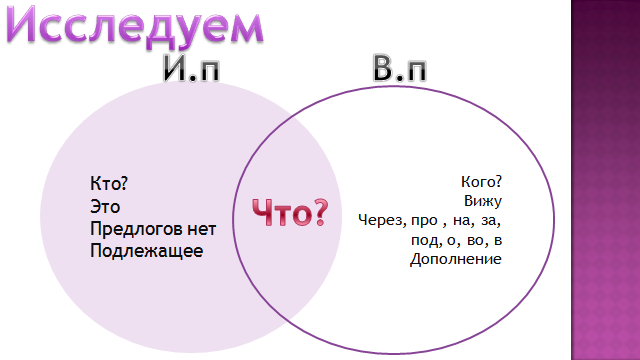 Как определить падеж существительного, если оно отвечает на вопрос что?Подведём итог. Посмотреть, если сущ. в предложении выполняет действие, то это И. п. Если не выполняет действие-это В.  п.-Теперь мы решили проблему, как определить это И. или В. падеж?Подумайте, проверьте, верно ли вы определили падеж слова зал.Взаимооценка. Обмен тетрадками.Дескриптор.-Определить падеж слова зал в 1.-1 б-Определить падеж слова зал во 2.-1бОценивание по эталону. 2 б.Делают  вывод  о  том,  что  винительный  падеж  похож  на именительный вопросом что? Как же определить падеж?2. (Г) Проведите самостоятельное исследование, заполните « Дерево вероятностей». Задание. Развесить листочки с правильными ответами на дерево. На левой стороне В. п., на правой-И.п.На листочках словосочетания с выделенными словами м.р., ж.р.,ср.р.Дифференциация по уровню сложности: 1 группа.Определить род и падеж. Развесить словосочетания.2 группа.Вставить окончания, определить род и падеж. Развесить словосочетания.3. Определить род и падеж. Развесить словосочетания. Выделить 3 особенности определения  винительного падежа. Самооценка по  образцу. На доске даётся правильный ответ.  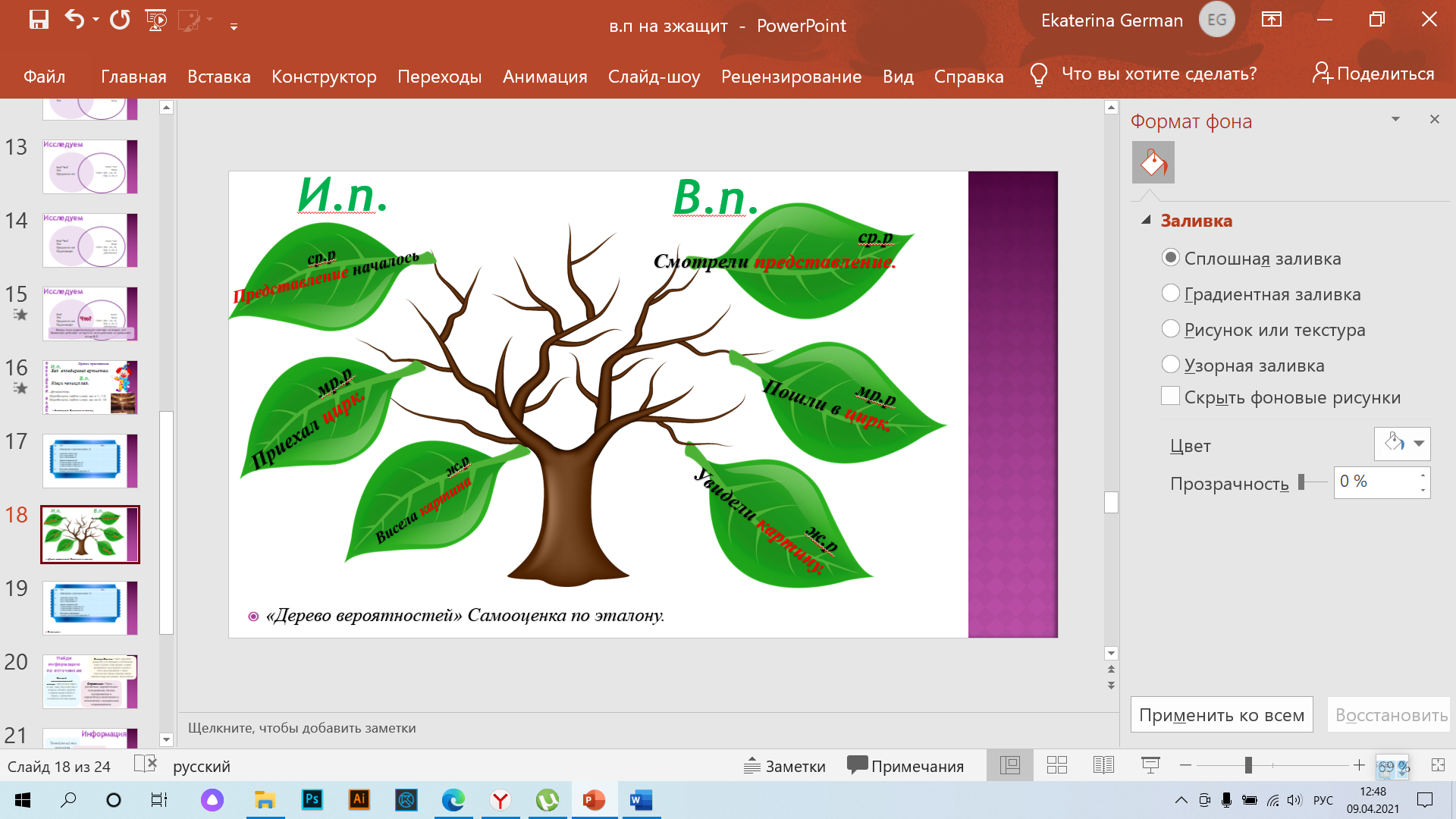 Учащиеся ставят баллы в лист оценивания в графуДескрипторы:-верно распределяет 2 словосочетания со словом м.р.            2.б.-верно распределяет 2 словосочетания со словом ж.р.            2.б.-верно распределяет 2 словосочетания со словом ср.р.            2.б.Видеофизминутка.3.(Г) Организуется  работа над извлечением информации из различных источников.Предлагается 3 источника информации (словарь Ожегова, большой энциклопедический словарь и справочник).  Задание – выбрать источник,прочитать информацию, определить значение слова-танец, подчеркнуть ключевое слово. Дифференциация по поддержке учителем.Дети  высказывают  свои предположения. Подводится итог. Танец-вид искусства с ритмичными телодвижениями в такт музыке.Дескриптор.-выделяют ключевое слово из источника информации    1б.Оценивание. Аплодисменты группе.1бД/з. Выберите задание по желанию. 1.Можно выполнить упражнение из учебника с34 Упр.22.Составьте 5 словосочетаний на тему «Искусство» с И.С.в В.п. с предлогом и без предлога3.Составить рассказ из 3-4 предложений на тему «Искусство» с И.С.в В.п. с предлогом и без предлогаАктуализация знаний.  (Г)1.Вы находитесь в группе, ваша задача. На конверте вопросы и задания. Мы уже многое знаем об имени существительном, вспомним, что нам известно. Дифференциация по уровню сложности: 1 группа.Что такое имя существительное?Сколько падежей в русском языке?Назовите падежи.2 группа.Расскажите, что известно об имени существительном, используя палитру знаний.3 группа.Как определить падеж имени существительного? Как доказать, что существительное в именительном падеже?Читаем вопрос, отвечаем. Время на обсуждение 1 минутка. Открывают конверт, В конверте билеты, для каждой группы свой цвет. Билеты служат сигнальной карточкой при ответах.   На билетах лист оценки. Заполним 1 графу- «Повторение о существительном». Укажем 1 балл.(Г) 2.  На конверте с обратной стороны загадка. Прочтите, отгадайте загадку. Здесь картин полным-полно,Приходите все в неё.Ихудожников аллеюПосмотрите в…..(галерею)Музыканты заиграли,Люди в зале замолчали.Из ковра и двух зонтовДля спектакля змей готов.(театр)Клоуны весь зал смешили,А собаки вальс кружили,В купол акробатыПоднимались.Где же мы сегодня оказались?(цирк)Открываются картинки по очереди.Куда мы попали? ( Цирк, галерея, театр). (И)3. Словарная работа. Запишите число и словарные слова. Можно ли в данных местах увидеть предметы искусства? Прочтите копилку мудрых мыслей.– Великие предметы искусства только потому и велики, что они доступны и понятны всем.Л.Н. ТолстойКак вы понимаете это изречение?   Вывод: каждый может посетить те места, где есть предметы искусства, каждый может к этому прикоснуться и познать. Ходите больше в театры, галереи и больше узнаете, это поможет вам раскрыть и ваш талант.Целеполагание.-Запишите  2 предложения со словом зал.Зал аплодировал артистам. Клоун покинул зал.-Определите падеж слова зал в обоих предложениях. -Какой вопрос к слову зал задали в 1 предложении? Во 2? -В каких падежах встречается вопрос что? -Как доказать, какой это падеж?-Данная ситуация вызвала проблему? -Какова тема урока? И. и В падежи-Какую цель мы поставим на уроке?-Определять винительный падеж имён существительных.  Работа над грамматической темой урока1. (К)  Исследовательская  деятельность  Сравним именительный и винительный падежи. Заполним диаграмму Венна.Как определить падеж существительного, если оно отвечает на вопрос что?Подведём итог. Посмотреть, если сущ. в предложении выполняет действие, то это И. п. Если не выполняет действие-это В.  п.-Теперь мы решили проблему, как определить это И. или В. падеж?Подумайте, проверьте, верно ли вы определили падеж слова зал.Взаимооценка. Обмен тетрадками.Дескриптор.-Определить падеж слова зал в 1.-1 б-Определить падеж слова зал во 2.-1бОценивание по эталону. 2 б.Делают  вывод  о  том,  что  винительный  падеж  похож  на именительный вопросом что? Как же определить падеж?2. (Г) Проведите самостоятельное исследование, заполните « Дерево вероятностей». Задание. Развесить листочки с правильными ответами на дерево. На левой стороне В. п., на правой-И.п.На листочках словосочетания с выделенными словами м.р., ж.р.,ср.р.Дифференциация по уровню сложности: 1 группа.Определить род и падеж. Развесить словосочетания.2 группа.Вставить окончания, определить род и падеж. Развесить словосочетания.3. Определить род и падеж. Развесить словосочетания. Выделить 3 особенности определения  винительного падежа. Самооценка по  образцу. На доске даётся правильный ответ.  Учащиеся ставят баллы в лист оценивания в графуДескрипторы:-верно распределяет 2 словосочетания со словом м.р.            2.б.-верно распределяет 2 словосочетания со словом ж.р.            2.б.-верно распределяет 2 словосочетания со словом ср.р.            2.б.Видеофизминутка.3.(Г) Организуется  работа над извлечением информации из различных источников.Предлагается 3 источника информации (словарь Ожегова, большой энциклопедический словарь и справочник).  Задание – выбрать источник,прочитать информацию, определить значение слова-танец, подчеркнуть ключевое слово. Дифференциация по поддержке учителем.Дети  высказывают  свои предположения. Подводится итог. Танец-вид искусства с ритмичными телодвижениями в такт музыке.Дескриптор.-выделяют ключевое слово из источника информации    1б.Оценивание. Аплодисменты группе.1бД/з. Выберите задание по желанию. 1.Можно выполнить упражнение из учебника с34 Упр.22.Составьте 5 словосочетаний на тему «Искусство» с И.С.в В.п. с предлогом и без предлога3.Составить рассказ из 3-4 предложений на тему «Искусство» с И.С.в В.п. с предлогом и без предлогаУченики берут конверт, обсуждают, затем отвечают на вопросы.Взаимооценка -3 хлопка.Отгадывают загадки.Записывают слова: цирк, галерея, театр.Объясняют смысл изреченияУчащиеся отвечают,слушают учителя. Формулируют тему урока, определяют цель урокаДелают выводы. Распределяют листочки на дереве по уровню сложности заданий.Работают с информацией по группам.  В каждой группе своя информация.Выполняют задания под руководством учителя, Ученики берут конверт, обсуждают, затем отвечают на вопросы.Взаимооценка -3 хлопка.Отгадывают загадки.Записывают слова: цирк, галерея, театр.Объясняют смысл изреченияУчащиеся отвечают,слушают учителя. Формулируют тему урока, определяют цель урокаДелают выводы. Распределяют листочки на дереве по уровню сложности заданий.Работают с информацией по группам.  В каждой группе своя информация.Выполняют задания под руководством учителя, ФОАплодисменты.Похвала учителяЛист оценивания.ФОЛист оценкиФОЛист оценкиФОФО АплодисментыЛист оценкиКонверт.Слайд 4.Слайд5 Слайд6Слайд7Слайд8Слайд9Слайд10-15Карточки Слайд16-17Слайд18-19КарточкиСлайд20КарточкиСлайд21Слайд22СИтог урока.  Назовите 3 признака отличия В.п. от И.п.?-  Научились ли мы отличать В.п. от И.п.?Подсчитайте ваши баллы. Просмотрите. Какие задания и на каком этапе не удалось выполнить?-  Что нужно сделать, чтобы эти затруднения не  повторялись?Рефлексия. Я предлагаю наклеить смайлики туда, где вы бы сегодня находились в зависимости от того, как вы поняли материал и всё ли удалось. Чем ближе к сцене, тем более всё ясно и вы довольны результатом урока.Итог урока.  Назовите 3 признака отличия В.п. от И.п.?-  Научились ли мы отличать В.п. от И.п.?Подсчитайте ваши баллы. Просмотрите. Какие задания и на каком этапе не удалось выполнить?-  Что нужно сделать, чтобы эти затруднения не  повторялись?Рефлексия. Я предлагаю наклеить смайлики туда, где вы бы сегодня находились в зависимости от того, как вы поняли материал и всё ли удалось. Чем ближе к сцене, тем более всё ясно и вы довольны результатом урока.Отвечают на вопросы учителя, заполняют палитру, оценивают свою деятельность на уроке, подсчитывают баллыРасполагают свой смайлик в рядах.Отвечают на вопросы учителя, заполняют палитру, оценивают свою деятельность на уроке, подсчитывают баллыРасполагают свой смайлик в рядах.ФО10бальное оцениваниеСлайд23Слайд 24Картина залСлад25